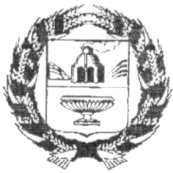 ЗАРИНСКИЙ РАЙОННЫЙ СОВЕТ НАРОДНЫХ ДЕПУТАТОВАЛТАЙСКОГО КРАЯР Е Ш Е Н И Е15.02.2022										               № 3 г. ЗаринскВ соответствии с Бюджетным кодексом Российской Федерации,  статьями 5, 24,52 Устава муниципального образования Заринский район Алтайского края, решением районного Совета народных депутатов от 22.04.2014 № 15 «О Положении о бюджетном процессе и финансовом контроле в муниципальном образовании Заринский район Алтайского края», районный Совет народных депутатовР Е Ш И Л:1. Принять решение «О внесении изменений в решение районного Совета народных депутатов от 21.12.2021 № 44 «О бюджете муниципального образования Заринский район Алтайского края на 2022 год и плановый период 2023 и 2024 годов».2.Направить данное решение главе района для подписания и обнародования в установленном порядке.Председатель Заринского районного Совета народных депутатов			                         Е.Г.Чухловин	Принято решениемрайонного Советанародных депутатовот 15.02.2022 № 3Решение о внесении изменений в решениеЗаринского районного Совета народных депутатов Алтайского края от 21.12.2021 № 44 «О бюджете муниципального образования Заринский район Алтайского края на 2022 год и плановый период 2023 и 2024 годов»1. Внести в решение районного Совета народных депутатов от 21.12.2021 № 44 «О бюджете муниципального образования Заринский район Алтайского края на 2022 год и плановый период 2023 и 2024 годов» следующие изменения:1.1. Подпункт 1 пункта 1 статьи 1 изложить в следующей редакции:1) прогнозируемый общий объем доходов районного бюджета в сумме 450133,7 тыс. рублей, в том числе объем межбюджетных трансфертов, получаемых из других бюджетов, в сумме 347172,6 тыс. рублей.1.2. Подпункт 2 пункта 1 статьи 1 изложить в следующей редакции:2) общий объем расходов районного бюджета в сумме 467813,8 тыс. рублей.1.3 Подпункт 4 пункта 1 статьи 1 изложить в следующей редакции:4) Дефицит районного бюджета в сумме 17680,1 тыс.рублей.1.4 Подпункт 5 и подпункт 6 статьи 3 изложить в следующей редакции:5.Утвердить объем бюджетных ассигнований дорожного фонда Заринского района на 2022 год 22295,3 тыс. рублей, на 2023 год в сумме 18353,0 тыс. рублей и на 2024 год в сумме 18526,0 тыс. рублей. 6.Утвердить объем бюджетных ассигнований резервного фонда Администрации Заринского района на 2022 год в сумме 3950,0 тыс. рублей, на 2023 год в сумме 1000,0 тыс. рублей и на 2024 год в сумме 1000,0 тыс. рублей.1.5 Приложение 1 «Источники финансирования дефицита бюджета муниципального образования Заринский район Алтайского края на 2021 год» изложить в следующей редакции:1.6 Приложение 4 «Ведомственная структура расходов районного бюджета на 2022 год» изложить в следующей редакции:тыс. рублей1.7 Приложение 8 «Расходы бюджетам поселений из бюджета муниципального района на осуществление части полномочий по решению вопросов местного значения в соответствии с заключенными соглашениями на 2022 год» изложить в следующей редакции:тыс.руб.1.8 Приложение 9 «Иные межбюджетные трансферты муниципальным образованиям  на 2022 год» изложить в следующей редакции:тыс.руб.2. Настоящее решение вступает в силу со дня его обнародования на официальном сайте Администрации Заринского района.Глава района				  В.К.Тимирязев«16» февраля 2022№ 1О решении «О внесении изменений в решение Заринского районного Совета народных депутатов Алтайского края от 21.12.2021 №44 «О бюджете муниципального образования Заринский район Алтайского края на 2022 год и плановый период 2023 и 2024 годов»Код бюджетной классификации Российской ФедерацииНаименованиеСумма(тыс. рублей)ИСТОЧНИКИ ВНУТРЕННЕГО ФИНАНСИРОВАНИЯ ДЕФИЦИТА БЮДЖЕТА01 05 00 00 00 0090 000Изменение остатков средств на счетах по учету средств бюджетов муниципальных районов в течение финансового года.17680,1НаименованиеГлРзПРЦСРВСумма1234567Комитет Администрации Заринского района по культуре05742737,3Образование 05707002969,0Дополнительное образование детей05707032969,0Муниципальная программа «Культура Заринского района» на 2022 - 2024 годы057070344000000002969,0Подпрограмма «Организация дополнительного образования детей» муниципальной программы «Культура Заринского района» на 2022-2024 годы057070344400000002969,0Организации (учреждения) дополнительного образования детей057070344400104202969,0Субсидии бюджетным учреждениям057070344400104206102969,0Культура, кинематография057080039768,3Культура057080136252,3Муниципальная программа «Культура Заринского района» на 2022 - 2024 годы0570801440000000036252,3Подпрограмма «Организация библиотечного, справочного и информационного обслуживания населения муниципального образования Заринский район Алтайского края» муниципальной программы «Культура Заринского района» на 2022-2024 годы057080144100000003513,0Библиотеки057080144100105701425,7Расходы на выплаты персоналу казенных учреждений057080144100105701101140,6Иные закупки товаров, работ и услуг для обеспечения муниципальных нужд05708014410010570240285,1Субсидия на софинансирование части расходов местных бюджетов по оплате труда работников муниципальных учреждений057080144100S04302087,3Расходы на выплаты персоналу казенных учреждений057080144100S04301102087,3Подпрограмма «Организация музейного обслуживания населения Заринского района» муниципальной программы «Культура Заринского района» на 2022-2024 годы05708014420000000682,0Музеи и постоянные выставки05708014420010560682,0Расходы на выплаты персоналу казенных учреждений05708014420010560110582,0Иные закупки товаров, работ и услуг для обеспечения муниципальных нужд05708014420010560240100,0Подпрограмма «Организация досуга населения, развитие и поддержка народного творчества» муниципальной программы «Культура Заринского района» на 2022-2024 годы0570801443000000032057,3Учреждения культуры057080144300105303177,3Расходы на выплаты персоналу казенных учреждений05708014430010530110631,4Иные закупки товаров, работ и услуг для обеспечения муниципальных нужд057080144300105302402217,9Капитальные вложения в объекты государственной (муниципальной) собственности05708014430010530400300,0Уплата налогов, сборов и иных платежей0570801443001053085028,0Субсидия на софинансирование части расходов местных бюджетов по оплате труда работников муниципальных учреждений057080144300S04306743,0Расходы на выплаты персоналу казенных учреждений057080144300S04301106743,0Софинансирование капитальных вложений в объекты муниципальной собственности по мероприятиям краевой адресной инвестиционной программе057080144300S299222137,0Капитальные вложения в объекты государственной (муниципальной) собственности057080144300S299240022137,0Другие вопросы в области культуры,
кинематографии 05708043516,0Руководство и управление в сфере установленных функций органов государственной власти субъектов Российской Федерации и органов местного самоуправления05708040100000000671,0Расходы на обеспечение деятельности органов местного самоуправления05708040120000000671,0Центральный аппарат органов местного самоуправления05708040120010110671,0Расходы на выплату персоналу муниципальных органов05708040120010110120671,0Расходы на обеспечение деятельности (оказание услуг) подведомственных учреждений057080402000000002845,0Расходы на обеспечение деятельности (оказание услуг) иных подведомственных учреждений057080402500000002845,0Учебно-методические кабинеты, централизованные бухгалтерии, группы хозяйственного обслуживания, учебные фильмотеки, межшкольные учебно-производственные комбинаты, логопедические пункты057080402500108202845,0Расходы на выплату персоналу муниципальных органов057080402500108201202102,0Иные закупки товаров, работ и услуг для обеспечения муниципальных нужд05708040250010820240737,0Уплата налогов, сборов и иных платежей057080402500108208506,0Комитет Администрации Заринского района по образованию и делам молодежи074260304,2Национальная безопасность и правоохранительная деятельность 074030092,0Другие вопросы в области национальной безопасности и правоохранительной деятельности074031492,0Муниципальная программа «Профилактика преступлений и правонарушений в Заринском районе» на 2021-2024 годы0740314101000000080,0Расходы на реализацию мероприятий муниципальной программы0740314101006099080,0Иные закупки товаров, работ и услуг для обеспечения муниципальных нужд0740314101006099024080,0Муниципальная программа «Повышение безопасности дорожного движения в Заринском районе» на 2021-2025 годы0740314102000000012,0Расходы на реализацию мероприятий муниципальной программы0740314102006099012,0Иные закупки товаров, работ и услуг для обеспечения муниципальных нужд0740314102006099024012,0Национальная экономика07404300,0Общеэкономические вопросы0740401300,0Муниципальная программа «Развитие образования в Заринском районе» на 2021-2025 годы07404015800000000300,0Подпрограмма «Развитие отдыха и занятости учащихся Заринского района» муниципальной программы «Развитие образования в Заринском районе» на 2021-2025 годы07404015840000000300,0Содействие занятости населения07404015840016820300,0Расходы на выплату персоналу казенных учреждений07404015840016820110270,0Субсидии бюджетным учреждениям0740401584001682061030,0Образование0740700242808,2Дошкольное образование074070122669,2Муниципальная программа «Развитие образования в Заринском районе» на 2021-2025 годы0740701580000000022669,2Подпрограмма «Развитие дошкольного образования в Заринском районе» муниципальной программы «Развитие образования в Заринском районе» на 2021-2025 годы0740701581000000022669,2Обеспечение деятельности дошкольных образовательных организаций (учреждений)074070158100103907006,0Расходы на выплату персоналу казенных учреждений074070158100103901105275,0Иные закупки товаров, работ и услуг для обеспечения муниципальных нужд074070158100103902401193,0Субсидии бюджетным учреждениям07407015810010390610516,0Уплата налогов, сборов и иных платежей0740701581001039085022,0Выплаты на питание обучающимся в муниципальных образовательных организациях за счет средств местного бюджета074070158100609302046,2Иные закупки товаров, работ и услуг для обеспечения муниципальных нужд074070158100609302402046,2Обеспечение государственных гарантий реализации прав на получение общедоступного и бесплатного дошкольного образования в дошкольных образовательных организациях0740701581007090013617,0Расходы на выплату персоналу казенных учреждений0740701581007090011011621,0Иные закупки товаров, работ и услуг для обеспечения муниципальных нужд07407015810070900240179,1Социальные выплаты гражданам, кроме публичных нормативных социальных выплат0740701581007090032044,0Субсидии бюджетным учреждениям074070158100709006101772,9Общее образование0740702203822,4Муниципальная программа «Капитальный ремонт общеобразовательных организаций в Заринском районе» на 2017-2025 годы07407021200000000200,0Расходы на реализацию мероприятий муниципальной программы07407021200060990200,0Иные закупки товаров, работ и услуг для обеспечения муниципальных нужд07407021200060990240200,0Муниципальная программа «Развитие образования в Заринском районе» на 2021-2025 годы07407025800000000191436,3Подпрограмма «Развитие общего образования в Заринском районе» муниципальной программы «Развитие образования в Заринском районе» на 2021-2025 годы07407025820000000191436,3Обеспечение деятельности школ - детских садов, школ начальных, основных и средних0740702582001040036423,0Расходы на выплату персоналу казенных учреждений0740702582001040011015760,0Иные закупки товаров, работ и услуг для обеспечения муниципальных нужд0740702582001040024017306,0Субсидии бюджетным учреждениям074070258200104006101993,0Уплата налогов, сборов и иных платежей074070258200104008501364,0Выплаты на питание обучающимся в муниципальных образовательных организациях за счет средств местного бюджета074070258200609305054,9Иные закупки товаров, работ и услуг для обеспечения муниципальных нужд074070258200609302405054,9Обеспечение государственных гарантий реализации прав на получение общедоступного и бесплатного дошкольного, начального общего, основного общего, среднего общего образования в общеобразовательных организациях, обеспечение дополнительного образования детей в общеобразовательных организациях07407025820070910125409,0Расходы на выплату персоналу казенных учреждений07407025820070910110107725,0Иные закупки товаров, работ и услуг для обеспечения муниципальных нужд074070258200709102402452,3Социальные выплаты гражданам, кроме публичных нормативных социальных выплат0740702582007091032095,0Субсидии бюджетным учреждениям0740702582007091061015136,7Компенсационные выплаты на питание обучающимся в муниципальных общеобразовательных организациях, нуждающимся в социальной поддержке 07407025820070930988,0Иные закупки товаров, работ и услуг для обеспечения муниципальных нужд07407025820070930240931,0Субсидии бюджетным учреждениям0740702582007093061057,0Ежемесячное денежное вознаграждение за классное руководство педагогическим работникам государственных и муниципальных общеобразовательных организаций (расходы на реализацию мероприятий в муниципальных учреждениях)0740702582005303216890,0Расходы на выплату персоналу казенных учреждений0740702582005303211015860,0Субсидии бюджетным учреждениям074070258200530326101030,0Организация бесплатного горячего питания обучающихся, получающих начальное общее образование в государственных и муниципальных образовательных организациях074070258200L30426671,4Иные закупки товаров, работ и услуг для обеспечения муниципальных нужд074070258200L30422405671,4Субсидии бюджетным учреждениям074070258200L30426101000,0Создание в общеобразовательных организациях, расположенных в сельской местности и малых городах, условий для занятий физической культурой и спортом0740702582Е250970500,0Субсидии бюджетным учреждениям0740702582Е250970610500,0Иные вопросы в области жилищно-коммунального хозяйства0740702920000000011686,0Иные расходы в области жилищно-коммунального хозяйства0740702929000000011686,0Обеспечение расчетов за топливно-энергетические ресурсы, потребляемые муниципальными учреждениями074070292900S119011686,0Иные закупки товаров, работ и услуг для обеспечения муниципальных нужд074070292900S119024010687,2Субсидии бюджетным учреждениям074070292900S1190610998,8Дополнительное образование детей07407032934,0Подпрограмма «Развитие воспитания и дополнительного образования в Заринском районе» муниципальной программы «Развитие образования в Заринском районе» на 2021-2025 годы074070358500000002934,0Организации (учреждения) дополнительного образования детей074070358500104202934,0Расходы на выплату персоналу казенных учреждений074070358500104201102419,0Иные закупки товаров, работ и услуг для обеспечения муниципальных нужд07407035850010420240515,0Профессиональная подготовка, переподготовка и повышение квалификации0740705400,0Муниципальная программа «Развитие образования в Заринском районе» на 2021-2025 годы07407055800000000400,0Подпрограмма «Развитие кадрового потенциала в системе образования Заринского района» муниципальной программы «Развитие образования в Заринском районе» на 2021-2025 годы07407055830000000400,0Повышение квалификации педагогических и руководящих работников системы образования07407055830013170400,0Расходы на выплату персоналу казенных учреждений07407055830013170110375,0Иные закупки товаров, работ и услуг для обеспечения муниципальных нужд0740705583001317024020,0Субсидии бюджетным учреждениям074070558300131706105,0Молодежная политика и оздоровление детей0740707528,6Муниципальная программа «Развитие молодежной политики в Заринском районе» на 2021-2024 годы0740707110000000030,0Расходы на реализацию мероприятий муниципальной программы0740707110006099030,0Иные закупки товаров, работ и услуг для обеспечения муниципальных нужд0740707110006099024030,0Муниципальная программа «Развитие образования в Заринском районе» на 2021-2025 годы07407075800000000400,0Подпрограмма «Развитие отдыха и занятости учащихся Заринского района» муниципальной программы «Развитие образования в Заринском районе» на 2021-2025 годы07407075840000000498,6Проведение оздоровительной кампании детей07407075840016450400,0Иные закупки товаров, работ и услуг для обеспечения муниципальных нужд07407075840016450240350,0Субсидии бюджетным учреждениям0740707584001645061050,0Развитие системы отдыха и укрепления здоровья детей074070758400S321298,6Иные закупки товаров, работ и услуг для обеспечения муниципальных нужд074070758400S321224098,6Другие вопросы в области образования074070912454,0Руководство и управление в сфере установленных функций органов государственной власти субъектов Российской Федерации и органов местного самоуправления074070901000000002228,0Расходы на обеспечение деятельности органов местного самоуправления074070901200000001602,0Центральный аппарат органов местного самоуправления074070901200101101602,0Расходы на выплату персоналу муниципальных органов074070901200101101201602,0Руководство и управление в сфере установленных функций07407090140000000626,0Функционирование комиссий по делам несовершеннолетних и защите их прав и органов опеки и попечительства07407090140070090626,0Расходы на выплату персоналу муниципальных органов07407090140070090120586,0Иные закупки товаров, работ и услуг для обеспечения муниципальных нужд0740709014007009024040,0Расходы на обеспечение деятельности (оказание услуг) подведомственных учреждений0740709020000000010186,0Расходы на обеспечение деятельности (оказание услуг) иных подведомственных учреждений0740709025000000010186,0Учебно-методические кабинеты, централизованные бухгалтерии, группы хозяйственного обслуживания, учебные фильмотеки, межшкольные учебно-производственные комбинаты, логопедические пункты0740709025001082010186,0Расходы на выплату персоналу муниципальных органов074070902500108201206844,0Иные закупки товаров, работ и услуг для обеспечения муниципальных нужд074070902500108202403266,0Уплата налогов, сборов и иных платежей0740709025001082085076,0Муниципальная программа «Комплексные меры противодействия злоупотреблению наркотиками и их незаконному обороту в Заринском районе» на 2021-2024 годы0740709670000000040,0Расходы на реализацию мероприятий муниципальной программы0740709670006099040,0Иные закупки товаров, работ и услуг для обеспечения муниципальных нужд0740709670006099024040,0Социальная политика074100017104,0Социальное обеспечение населения0741003250,0Иные вопросы в отраслях социальной сферы07410039000000000250,0Иные вопросы в сфере социальной политики07410039040000000250,0Мероприятия в области социальной политики07410039040016810250,0Иные закупки товаров, работ и услуг для обеспечения муниципальных нужд07410039040016810240225,0Субсидии бюджетным учреждениям0741003904001681061025,0Охрана семьи и детства074100416854,0Иные вопросы в отраслях социальной сферы 0741004900000000016854,0Иные вопросы в сфере социальной политики0741004904000000016854,0Компенсация части родительской платы за присмотр и уход за детьми, осваивающими образовательные программы дошкольного образования в организациях, осуществляющих образовательную деятельность07410049040070700532,0Социальные выплаты гражданам, кроме публичных нормативных социальных выплат07410049040070700320482,0Субсидии бюджетным учреждениям0741004904007070061050,0Содержание ребенка в семье опекуна (попечителя) и приемной семье, а также вознаграждение, причитающееся приемному родителю0741004904007080016322,0Выплаты приемной семье на содержание подопечных детей074100490400708015600,0Публичные нормативные социальные выплаты гражданам074100490400708013105600,0Вознаграждение приемному родителю074100490400708022600,0Социальные выплаты гражданам, кроме публичных нормативных социальных выплат074100490400708023202600,0Выплаты семьям опекунов на содержание подопечных детей074100490400708038122,0Публичные нормативные социальные выплаты гражданам074100490400708033108122,0Комитет по финансам, налоговой и кредитной политике Администрации Заринского района09270535,3Общегосударственные вопросы092010015154,0Обеспечение деятельности финансовых, налоговых и таможенных органов и органов финансового (финансово-бюджетного) надзора09201066300,0Руководство и управление в сфере установленных функций органов государственной власти субъектов Российской Федерации и органов местного самоуправления092010601000000006300,0Расходы на обеспечение деятельности органов местного самоуправления092010601200000006300,0Центральный аппарат органов местного самоуправления092010601200101106300,0Расходы на выплату персоналу муниципальных органов092010601200101101205915,4Иные закупки товаров, работ и услуг для обеспечения муниципальных нужд09201060120010110240384,6Резервные фонды09201114000,0Иные расходы органов государственной власти субъектов Российской Федерации и органов местного самоуправления092011199000000004000,0Резервные фонды092011199100000004000,0Резервные фонды местных администраций092011199100141003950,0Резервные средства09201119910014100870950,0Расходы на проведение антитеррористических мероприятий0920111991001403050,0Резервные средства0920111991001403087050,0Другие общегосударственные вопросы09201134854,0Расходы на обеспечение деятельности (оказание услуг) подведомственных учреждений092011302000000004854,0Расходы на обеспечение деятельности (оказание услуг) иных подведомственных учреждений092011302500000004854,0Учебно-методические кабинеты, централизованные бухгалтерии, группы хозяйственного обслуживания, учебные фильмотеки, межшкольные учебно-производственные комбинаты, логопедические пункты092011302500108204854,0Расходы на выплату персоналу муниципальных органов092011302500108201204366,8Иные закупки товаров, работ и услуг для обеспечения муниципальных нужд09201130250010820240484,2Уплата налогов, сборов и иных платежей092011302500108208503,0Национальная оборона09202002010,9Мобилизационная и вневойсковая подготовка09202032010,9Руководство и управление в сфере установленных функций органов государственной власти субъектов Российской Федерации и органов местного самоуправления092020301000000002010,9Руководство и управление в сфере установленных функций092020301400000002010,9Осуществление первичного воинского учета органами местного самоуправления поселений, муниципальных и городских округов092020301400511802010,9Субвенции092020301400511805302010,9Национальная безопасность и правоохранительная деятельность0920300766,0Защита населения и территории от чрезвычайных ситуаций природного и техногенного характера, пожарная  безопасность0920310766,0Межбюджетные трансферты общего характера бюджетам субъектов Российской Федерации и муниципальных образований09203109800000000766,0Иные межбюджетные трансферты общего характера09203109850000000766,0Межбюджетные трансферты бюджетам муниципальных районов из бюджетов поселений и межбюджетные трансферты бюджетам поселений из бюджетов муниципальных районов на осуществление части полномочий по решению вопросов местного значения в соответствии с заключенными соглашениями09203109850060510766,0Иные межбюджетные трансферты09203109850060510540766,0Национальная экономика092040015877,0Сельское хозяйство и рыболовство0920405100,0Муниципальная программа «Комплексное развитие сельских территорий Заринского района» на 2021-2026 годы09204055200000000100,0Расходы на реализацию мероприятий муниципальной программы09204055200060990100,0Иные межбюджетные трансферты09204055200060990540100,0Дорожное хозяйство (дорожные фонды)092040915777,0Иные вопросы в области национальной экономики092040991000000001710,0Мероприятия в сфере транспорта и дорожного хозяйства092040991200000001710,0Проектирование, строительство, реконструкция, капитальный ремонт и ремонт автомобильных дорог общего пользования местного значения092040991200S10301710,0Иные межбюджетные трансферты092040991200S10305401710,0Межбюджетные трансферты общего характера бюджетам субъектов Российской Федерации и муниципальных образований0920409980000000014067,0Иные межбюджетные трансферты общего характера0920409985000000014067,0Межбюджетные трансферты бюджетам муниципальных районов из бюджетов поселений и межбюджетные трансферты бюджетам поселений из бюджетов муниципальных районов на осуществление части полномочий по решению вопросов местного значения в соответствии с заключенными соглашениями0920409985006051014067,0Иные межбюджетные трансферты0920409985006051054014067,0Жилищно-коммунальное хозяйство09205008325,0Коммунальное хозяйство09205028284,0Иные вопросы в области жилищно-коммунального хозяйства092050292000000005984,0Иные расходы в области жилищно-коммунального хозяйства092050292900000005984,0Обеспечение расчетов за топливно-энергетические ресурсы, потребляемые муниципальными учреждениями092050292900S11905984,0Иные межбюджетные трансферты092050292900S11905405984,0Межбюджетные трансферты общего характера бюджетам субъектов Российской Федерации и муниципальных образований092050298000000002300,0Иные межбюджетные трансферты общего характера092050298500000002300,0Межбюджетные трансферты бюджетам муниципальных районов из бюджетов поселений и межбюджетные трансферты бюджетам поселений из бюджетов муниципальных районов на осуществление части полномочий по решению вопросов местного значения в соответствии с заключенными соглашениями092050298500605102300,0Иные межбюджетные трансферты092050298500605105402300,0Благоустройство092050341,0Межбюджетные трансферты общего характера бюджетам субъектов Российской Федерации и муниципальных образований0920503980000000041,0Иные межбюджетные трансферты общего характера0920503985000000041,0Межбюджетные трансферты бюджетам муниципальных районов из бюджетов поселений и межбюджетные трансферты бюджетам поселений из бюджетов муниципальных районов на осуществление части полномочий по решению вопросов местного значения в соответствии с заключенными соглашениями0920503985006051041,0Иные межбюджетные трансферты0920503985006051054041,0Культура, кинематография092080043,0Другие вопросы в области культуры, кинематографии092080443,0Межбюджетные трансферты общего характера бюджетам субъектов Российской Федерации и муниципальных образований0920804980000000043,0Иные межбюджетные трансферты общего характера0920804985000000043,0Межбюджетные трансферты бюджетам муниципальных районов из бюджетов поселений и межбюджетные трансферты бюджетам поселений из бюджетов муниципальных районов на осуществление части полномочий по решению вопросов местного значения в соответствии с заключенными соглашениями0920804985006051043,0Иные межбюджетные трансферты0920804985006051054043,0Межбюджетные трансферты общего характера бюджетам субъектов Российской Федерации и муниципальных образований092140028359,4Дотация на выравнивание бюджетной обеспеченности субъектов Российской Федерации и муниципальных образований09214017678,8Муниципальная программа «Создание условий для эффективного и ответственного управления муниципальными финансами» на 2021-2024 годы092140172000000007678,8Выравнивание бюджетной обеспеченности поселений из районного фонда финансовой поддержки092140172000602207678,8Дотации092140172000602205107678,8Прочие межбюджетные трансферты общего характера092140319580,6Межбюджетные трансферты общего характера бюджетам субъектов Российской Федерации и муниципальных образований0921403980000000020680,6Иные межбюджетные трансферты общего характера0921403985000000020680,6Иные межбюджетные трансферты на решение прочих вопросов местного значения 0921403985006040020680,6Иные межбюджетные трансферты0921403985006040054020680,6Администрация Заринского района30394237,1Общегосударственные вопросы303010026844,9Функционирование высшего должностного лица субъекта Российской Федерации и муниципального образования30301021666,0Руководство и управление в сфере установленных функций органов государственной власти субъектов Российской Федерации и органов местного самоуправления303010201000000001666,0Расходы на обеспечение деятельности органов местного самоуправления303010201200000001666,0Глава муниципального образования303010201200101201666,0Расходы на выплату персоналу муниципальных органов303010201200101201201666,0Функционирование законодательных (представительных) органов государственной власти и представительных органов муниципальных образований30301035,0Руководство и управление в сфере установленных функций органов государственной власти субъектов Российской Федерации и органов местного самоуправления303010301000000005,0Расходы на обеспечение деятельности органов местного самоуправления303010301200000005,0Центральный аппарат органов местного самоуправления303010301200101105,0Иные закупки товаров, работ и услуг для обеспечения муниципальных нужд303010301200101102405,0Функционирование Правительства Российской Федерации, высших исполнительных органов государственной власти субъектов Российской Федерации, местных администраций303010423943,0Руководство и управление в сфере установленных функций органов государственной власти субъектов Российской Федерации и органов местного самоуправления3030104010000000023955,0Расходы на обеспечение деятельности органов местного самоуправления3030104012000000023955,0Центральный аппарат органов местного самоуправления3030104012001011023955,0Расходы на выплату персоналу муниципальных органов3030104012001011012020289,0Иные закупки товаров, работ и услуг для обеспечения муниципальных нужд303010401200101102403586,0Исполнение судебных актов3030104012001011083030,0Уплата налогов, сборов и иных платежей3030104012001011085050,0Судебная система303010551,1Руководство и управление в сфере установленных функций органов государственной власти субъектов Российской Федерации и органов местного самоуправления3030105010000000051,1Руководство и управление в сфере установленных функций3030105014000000051,1Осуществление полномочий по составлению (изменению) списков кандидатов в присяжные заседатели федеральных судов общей юрисдикции в Российской Федерации3030105014005120051,1Иные закупки товаров, работ и услуг для обеспечения муниципальных нужд3030105014005120024051,1Обеспечение деятельности финансовых, налоговых и таможенных органов и органов финансового (финансово-бюджетного) надзора3030106737,0Руководство и управление в сфере установленных функций органов государственной власти субъектов Российской Федерации и органов местного самоуправления30301060100000000737,0Расходы на обеспечение деятельности органов местного самоуправления30301060120000000737,0Центральный аппарат органов местного самоуправления30301060120010110737,0Расходы на выплату персоналу муниципальных органов30301060120010110120677,0Иные закупки товаров, работ и услуг для обеспечения муниципальных нужд3030106012001011024060,0Обеспечение проведения выборов и референдумов303010760,8Проведение выборов в представительные органы муниципального образования3030107013000000060,8Проведение выборов в представительные органы муниципального образования3030107013001024060,8Иные закупки товаров, работ и услуг для обеспечения муниципальных нужд3030107013001024024060,8Другие общегосударственные вопросы3030113370,0Руководство и управление в сфере установленных функций органов государственной власти субъектов Российской Федерации и органов местного самоуправления30301130100000000240,0Руководство и управление в сфере установленных функций30301130140000000240,0Функционирование административных комиссий30301130140070060240,0Расходы на выплату персоналу муниципальных органов3030113014007006012098,0Иные закупки товаров, работ и услуг для обеспечения муниципальных нужд30301130140070060240142,0Расходы на выполнение других обязательств государства30301139990000000130,0Прочие выплаты по обязательствам государства30301139990014710130,0Иные закупки товаров, работ и услуг для обеспечения муниципальных нужд30301139990014710240130,0Национальная безопасность и правоохранительная деятельность 30303001531,0Защита населения и территории от чрезвычайных ситуаций природного и техногенного характера, пожарная  безопасность30303101471,0Расходы на обеспечение деятельности (оказание услуг) подведомственных учреждений303031002000000001471,0Расходы на обеспечение деятельности (оказание услуг) иных подведомственных учреждений303031002500000001471,0Учреждения по обеспечению национальной безопасности и правоохранительной деятельности303031002500108601471,0Расходы на выплату персоналу муниципальных органов303031002500108601201446,0Иные закупки товаров, работ и услуг для обеспечения муниципальных нужд3030310025001086024025,0Другие вопросы в области национальной безопасности и правоохранительной деятельности303031460,0Муниципальная программа «Профилактика преступлений и правонарушений в Заринском районе» на 2017-2020 годы3030314101000000020,0Расходы на реализацию мероприятий муниципальной программы3030314101006099020,0Социальные выплаты гражданам, кроме публичных нормативных социальных выплат3030314101006099032020,0Муниципальная программа «Повышение безопасности дорожного движения в Заринском районе» на 2021-2025 годы3030314102000000040,0Расходы на реализацию мероприятий муниципальной программы3030314102006099040,0Иные закупки товаров, работ и услуг для обеспечения муниципальных нужд3030314102006099024040,0Национальная экономика303040055487,0Сельское хозяйство и рыболовство303040538,0Иные вопросы в области национальной экономики3030405910000000038,0Мероприятия в области сельского хозяйства3030405914000000038,0Отлов и содержание безнадзорных животных3030405914007040038,0Иные закупки товаров, работ и услуг для обеспечения муниципальных нужд3030405914007040024038,0Дорожное хозяйство (дорожные фонды)30304096518,3Иные вопросы в области национальной экономики303040991000000006518,3Мероприятия в сфере транспорта и дорожного хозяйства303040991200000006518,3Содержание, ремонт, реконструкция и строительство автомобильных дорог, являющихся муниципальной собственностью303040991200672706518,3Иные закупки товаров, работ и услуг для обеспечения муниципальных нужд303040991200672702406518,3Другие вопросы в области национальной экономики303041248930,7Муниципальная программа «Развитие туризма в Заринском районе» на 2019-2025 годы3030412160000000048430,7Расходы на реализацию мероприятий муниципальной программы303041216000S299248430,7Капитальные вложения в объекты государственной (муниципальной) собственности303041216000S299240048430,7Муниципальная программа «Стимулирование жилищного строительства на территории муниципального образования Зариский район Алтайского края» на 2021-2025 годы30304125370000000200,0Расходы на реализацию мероприятий муниципальной программы30304125370060990200,0Иные закупки товаров, работ и услуг для обеспечения муниципальных нужд30304125370060990240200,0Муниципальная программа «Развитие малого и среднего предпринимательства на территории Заринского района» на 2019 – 2023 годы30304125900000000100,0Расходы на реализацию мероприятий муниципальной программы30304125900060990100,0Субсидии юридическим лицам (кроме некоммерческих организаций), индивидуальным предпринимателям, физическим лицам30304125900060990810100,0Иные вопросы в области национальной экономике30304129100000000200,0Мероприятия по стимулированию инвестиционной активности30304129110000000200,0Мероприятия по землеустройству и землепользованию3030412911001709050,0Иные закупки товаров, работ и услуг для обеспечения муниципальных нужд3030412911001709024050,0Оценка недвижимости, признание прав и регулирование отношений по государственной собственности30304129110017380150,0Иные закупки товаров, работ и услуг для обеспечения муниципальных нужд30304129110017380240150,0Жилищно-коммунальное хозяйство30305006857,1Коммунальное хозяйство30305026857,1Муниципальная программа «Энергосбережение и повышение энергетической эффективности в Заринском районе» на 2021-2025 годы30305021900000000200,0Расходы на реализацию мероприятий муниципальной программы30305021900060990200,0Иные закупки товаров, работ и услуг для обеспечения муниципальных нужд30305021900060990240200,0Иные вопросы в области жилищно-коммунального хозяйства303050292000000006657,1Иные расходы в области жилищно-коммунального хозяйства303050292900000006657,1Сбор и удаление твердых отходов30305029290018090868,7Иные закупки товаров, работ и услуг для обеспечения муниципальных нужд30305029290018090240868,7Расходы на реализацию мероприятий, направленных на обеспечение стабильного водоснабжения населения Алтайского края303050292900S30205788,4Капитальные вложения в объекты государственной (муниципальной) собственности303050292900S30204005788,4Образование3030700313,0Другие вопросы в области образования3030709313,0Руководство и управление в сфере установленных функций органов государственной власти субъектов Российской Федерации и органов местного самоуправления30307090100000000313,0Руководство и управление в сфере установленных функций30307090140000000313,0Функционирование комиссий по делам несовершеннолетних и защите их прав и органов опеки и попечительства30307090140070090313,0Расходы на выплату персоналу муниципальных органов30307090140070090120304,0Иные закупки товаров, работ и услуг для обеспечения муниципальных нужд303070901400700902409,0Здравоохранение3030900300,0Другие вопросы в области здравоохранения3030909300,0Муниципальная программа «Улучшение обеспечения КГБУЗ «Центральная городская больница г. Заринска, филиал Заринская районная больница» медицинскими кадрами» на 2020-2022 годы30309095500000000300,0Расходы на реализацию мероприятий муниципальной программы30309095500060990300,0Иные закупки товаров, работ и услуг для обеспечения муниципальных нужд3030909550006099024050,0Социальные выплаты гражданам, кроме публичных нормативных социальных выплат30309095500060990320150,0Иные выплаты населению30309095500060990360100,0Социальная политика30310002154,1Пенсионное обеспечение3031001464,0Иные вопросы в отраслях социальной сферы30310019000000000464,0Иные вопросы в сфере социальной политики30310019040000000464,0Доплаты к пенсиям30310019040016270464,0Социальные выплаты гражданам, кроме публичных нормативных социальных выплат30310019040016270320464,0Социальное обеспечение населения 30310031690,1Муниципальная программа «Обеспечение жильём молодых семей в Заринском районе Алтайского края на 2020-2024 годы»303100383000000001310,1Расходы на реализацию мероприятий подпрограммы "Обеспечение жильем молодых семей" федеральной целевой программы «Жилище»303100383000 L49701310,1Социальные выплаты гражданам, кроме публичных нормативных социальных выплат303100383000 L49703201310,1Иные вопросы в отраслях социальной сферы30310039000000000380,0Иные вопросы в сфере социальной политики30310039040000000380,0Прочие социальные выплаты по обязательствам государства30310039040016830380,0Социальные выплаты гражданам, кроме публичных нормативных социальных выплат30310039040016830320380,0Физическая культура и спорт3031100300,0Массовый спорт3031102300,0Муниципальная программа «Развитие физической культуры и спорта в Заринском районе» на 2019-2023 годы30311027000000000300,0Расходы на реализацию мероприятий муниципальной программы30311027000060990300,0Расходы на выплату персоналу муниципальных органов30311027000060990120250,0Иные закупки товаров, работ и услуг для обеспечения муниципальных нужд3031102700006099024050,0Средства массовой информации3031200450,0Периодическая печать и издательства3031202450,0Расходы на обеспечение деятельности (оказание услуг) подведомственных учреждений30312020200000000450,0Расходы на обеспечение деятельности (оказание услуг) иных подведомственных учреждений30312020250000000450,0Учреждения в области средств массовой информации30312020250010870450,0Субсидии автономным учреждениям30312020250010870620450,0ИТОГО РАСХОДОВ467813,8№п/пНаименование сельсоветаНа про-ведение мероприятий по благоустройству кладбищНа содержание, ремонт, реконструкцию и строительство автомобильных дорог, являющихся муниципальной собственностьюНа участие в предупреждении и ликвидации последствий чрезвычайных ситуацийНа со-хранение, использование и популяризацию объектов культурного наследия (памятников истории и куль-туры)На организацию в границах поселения тепло и водоснабжения населения1Аламбайский1,0403,048,01,05,02Верх-Камышенский1,0412,03,02,05,03Воскресенский1,0178,03,01,55,04Голухинский3,0576,03,001505,05Гоношихинский2,01367,03,05,05,06Гришинский1,0338,03,02,05,07Жуланихинский1,01255,03,01,55,08Зыряновский1,0668,03,01,55,09Комарский1,0503,03,01,55,010Новодраченинский2,0999,03,04,55,011Новозыряновский1,01065,031,03,55,012Новокопыловский2,0437,051,62,55,013Новомоношкинский2,0583,027,05,05,014Смазневский2,0869,03,01,05,015Сосновский1,0856,03,01,05,016Стародраченинский2,0720,03,05,05,017Тягунский3,01297,050,01,05,018Хмелевский2,0453,03,01,55,019Шпагинский1,0375,050,405,020Яновский1,0713,088,52,05,0Итого:31,014067,0385,543,01600,0№п/пНаименование сельсоветаНа решение прочих вопросов местного значенияНа обеспечение расчетов за топливно-энергетические ресурсы, потребляемые муниципальными учреждениямиНа проектирование, строительство, реконструкцию, капитальный ремонт и ремонт автомобильных дорог общего пользования местного значения1Аламбайский1050,545,0452Верх-Камышенский1274,7600,5343Воскресенский876,1157,9054Голухинский18,75Гоношихинский974,9580,4376Гришинский1243,3150,487Жуланихинский1166,2349,7671710,08Зыряновский1075,7222,759Комарский593,0207,00910Новодраченинский788,7145,5311Новозыряновский1204,9297,9912Новокопыловский1770,7403,42513Новомоношкинский1464,2762,3014Смазневский222,3166,41915Сосновский1525,1143,84716Стародраченинский1771,1544,59917Тягунский1830,4463,12218Хмелевский133,2219,18619Шпагинский674,7280,07120Яновский1022,2243,54Итого:20680,65983,9561710,0